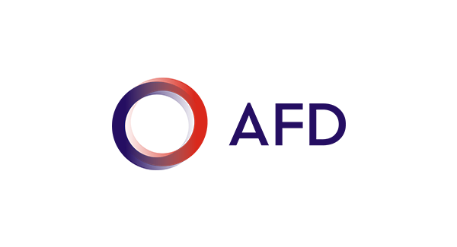 TEMPLATE FOR THE FEASIBILITY OF AN ATVET PROJECTNOTE TO USERThis template is a tool drawn up within the framework of Agricultural Technical and Vocational Education and Training (ATVET) in countries where AFD intervenes. It is to be used by Project Team Leaders (PTL) and agencies. Its objectives are to: (1) facilitate the appraisal of a project on Agricultural and Rural Training (ART), (2) give the different frameworks and elements to be taken into consideration for the implementation of an ATVET project and (3) identify the principal success factors and the eventual risk factors with regards to the feasibility of an ATVET project.Concretely, the template will be used by PTL and Agencies during the appraisal of an ATVET project, as a tool to aid in decision making. It permits the measurement of the feasibility of the project with respect to the elements contained in therein which can bring out success or risk factors from the information collected on the basis of a form for the diagnosis and analysis of the renovation of ATVET in the countries of intervention.Authored by: Ny Ando RAKOTOMAMPIONONA within the framework of AFD-IRC-Réseau international FAR partnershipTEMPLATE FOR THE ANALYSIS OF THE RENOVATION OF AGRICULTURAL AND RURAL TRAINING SYSTEMSLIST OF APPENDICES TO ADD: APPENDIX 1: Mapping of actors APPENDIX 2: Mapping of Technical and Financial PartnersAPPENDIX 3: Typology of the offers of trainingMAIN HEADINGSDESCRIPTIVE ELEMENTS (Existing situation, strengths, weaknesses, etc.)ELEMENTS OF ANALYSIS (Favourable factors, unfavourable factors, axes for the development of ART, etc)Environment of the Agricultural and Rural Training EcosystemEnvironment of the Agricultural and Rural Training EcosystemEnvironment of the Agricultural and Rural Training EcosystemPolitical and socio-economic context  At the National levelSocio-economic environmentEconomic situation of the country (GDP, balance of trade, etc.)Economic situation of agriculture (share of agriculture in the contribution to the economy, key commodities, family farming, medium and large scale farms, etc.)Economic policies of the country (importation policies, exportation policies, etc.)Economic development projects in relation to agriculture and rural development,Global statistics on employment: employment rate, unemployment, youth / women employment rates, etc.)Agricultural employment: organisation of the sector (Farmer organisations), share of active workers in agriculture, formal / informal occupations, etc.Statistics of food security and poverty, literacy and education,Statistics on poverty and rural exodusPolicy environmentGeneral national policy (with strategic axes for horizon …)Agricultural policies,Rural development policies,Employment policiesEducation policies (education, vocational training, higher education, agricultural training)At the sub-regional levelPolicies and country engagements at the sub-regional level (if they exist) and their implications within the country (national policies which derive from the sub-regional context, etc.)Synthesis of the major elements of the context justifying the importance of ART in the country (National level)Synthesis of the major elements of the context justifying the importance of ART in the country (National level)Synthesis of the major elements of the context justifying the importance of ART in the country (National level)Current situation of Agricultural and Rural Training (ART)Current situation of Agricultural and Rural Training (ART)Current situation of Agricultural and Rural Training (ART)Benchmarking of the need for ARTExistence of needs of analysis of the professional milieu and existing training offers,Methodology adopted to carry out the survey and analysis,Actors involved in the realisation of the study (stakeholder systems and their interactions, involvement of the agricultural profession…)Labour market information systems (LMIS)Existing information and level of existenceMajor results of the identification of the socio-economic needs to be covered for agricultural and rural development (strategic commodity areas)Identification of occupations and competences to target for a sustainable agriculture and rural developmentoccupational and training standardsqualifications required by enterprises / industries (potential employers)potentials for the growth / valorisation of entrepreneurship and self-employmentAttractiveness of the sector and its occupations / jobsOffer of Agricultural and Rural Training Existing training and capacity building systems (including agricultural advisory services) comprising initial training of youths and continuing training of practicing farmers:Geographical coverageTypes of training institutions and their tutelage (including NGOs)Types, levels and natures of training deliveredLinks between the training structures and territorial actorsResources of the Agricultural Training Institutions Human resources (numbers, profiles and competencies..)FinancialInfrastructuresEquipmentPartnerships etc.Synthesis of the identification of gaps in ART considering the needs of the sectors concernedAxes for the development of the Agricultural and Rural Training actions identifiedSupport to existing agricultural training centres / institutionsMaterial support and reinforcement of their intake capacity in order to increase the number of beneficiariesStrengthening of training centres / institutions in order to improve on learning and working conditions (emphasis on practical aspects by the introduction / strengthening of pedagogic workshops…)Support for the improvement of training offers Capacities of training centres to design and/or deliver diversified training offers; Existing short courses for socio-professional integration with jointly generated occupational standards / curriculaContinuing training with focus on the needs of the farmers;Apprenticeship training based on value chains with a focus on upstream and downstream activities for key commoditiesCapacity building for trainers / instructors / lead or mentor farmersPre-employment training and refresher training / capacity building at workImprovement of the governance of training structuresPublic-private partnerships and involvement of the profession in the governing organs of training structures (Management Boards, Boards of Administrators …)Training of farmers / farmer organisationsExisting farmer training systems: Extension training; Short training courses by training institutions; Training approaches used by other stakeholders (Farmer Field Schools, Farmer Business Schools, Innovative training approaches, …)Support to entrepreneurship and settlement of trained beneficiaries:Strengthening of training structures to put in place systems / mechanisms for the support and tracking of trained beneficiariesSupport to different public professional orientation and settlement support structures Improvement of self-employment of trained youthsStrengthening of public-private partnershipsSetting up of a working group for Agricultural and Rural TrainingSupport to a state network for Agricultural and Rural TrainingSetting up of a state platform for discussion and sharing of experiences between the different players of the ART systemSupport to a national network for Agricultural and Rural Training Setting up of a national platform for discussion and sharing of experiences between different players of the ART systemSynthesis of the identification of gaps in ART considering the needs of the sectors concernedAxes for the development of the Agricultural and Rural Training actions identifiedSupport to existing agricultural training centres / institutionsMaterial support and reinforcement of their intake capacity in order to increase the number of beneficiariesStrengthening of training centres / institutions in order to improve on learning and working conditions (emphasis on practical aspects by the introduction / strengthening of pedagogic workshops…)Support for the improvement of training offers Capacities of training centres to design and/or deliver diversified training offers; Existing short courses for socio-professional integration with jointly generated occupational standards / curriculaContinuing training with focus on the needs of the farmers;Apprenticeship training based on value chains with a focus on upstream and downstream activities for key commoditiesCapacity building for trainers / instructors / lead or mentor farmersPre-employment training and refresher training / capacity building at workImprovement of the governance of training structuresPublic-private partnerships and involvement of the profession in the governing organs of training structures (Management Boards, Boards of Administrators …)Training of farmers / farmer organisationsExisting farmer training systems: Extension training; Short training courses by training institutions; Training approaches used by other stakeholders (Farmer Field Schools, Farmer Business Schools, Innovative training approaches, …)Support to entrepreneurship and settlement of trained beneficiaries:Strengthening of training structures to put in place systems / mechanisms for the support and tracking of trained beneficiariesSupport to different public professional orientation and settlement support structures Improvement of self-employment of trained youthsStrengthening of public-private partnershipsSetting up of a working group for Agricultural and Rural TrainingSupport to a state network for Agricultural and Rural TrainingSetting up of a state platform for discussion and sharing of experiences between the different players of the ART systemSupport to a national network for Agricultural and Rural Training Setting up of a national platform for discussion and sharing of experiences between different players of the ART systemSynthesis of the identification of gaps in ART considering the needs of the sectors concernedAxes for the development of the Agricultural and Rural Training actions identifiedSupport to existing agricultural training centres / institutionsMaterial support and reinforcement of their intake capacity in order to increase the number of beneficiariesStrengthening of training centres / institutions in order to improve on learning and working conditions (emphasis on practical aspects by the introduction / strengthening of pedagogic workshops…)Support for the improvement of training offers Capacities of training centres to design and/or deliver diversified training offers; Existing short courses for socio-professional integration with jointly generated occupational standards / curriculaContinuing training with focus on the needs of the farmers;Apprenticeship training based on value chains with a focus on upstream and downstream activities for key commoditiesCapacity building for trainers / instructors / lead or mentor farmersPre-employment training and refresher training / capacity building at workImprovement of the governance of training structuresPublic-private partnerships and involvement of the profession in the governing organs of training structures (Management Boards, Boards of Administrators …)Training of farmers / farmer organisationsExisting farmer training systems: Extension training; Short training courses by training institutions; Training approaches used by other stakeholders (Farmer Field Schools, Farmer Business Schools, Innovative training approaches, …)Support to entrepreneurship and settlement of trained beneficiaries:Strengthening of training structures to put in place systems / mechanisms for the support and tracking of trained beneficiariesSupport to different public professional orientation and settlement support structures Improvement of self-employment of trained youthsStrengthening of public-private partnershipsSetting up of a working group for Agricultural and Rural TrainingSupport to a state network for Agricultural and Rural TrainingSetting up of a state platform for discussion and sharing of experiences between the different players of the ART systemSupport to a national network for Agricultural and Rural Training Setting up of a national platform for discussion and sharing of experiences between different players of the ART systemGovernance and Funding of Agricultural and Rural TrainingGovernance and Funding of Agricultural and Rural TrainingGovernance and Funding of Agricultural and Rural TrainingGovernanceSystem of players (Ministries and inter-ministerial relations, agricultural profession, private sector, training centres, Farmers’ organisations, young farmers, etc.)Roles of each actor in the process (who does what? With what modalities? With what resources? …)Governance mechanisms in the coordination of the actions (notably the role of the state and its administrations)Public-private concertation framework allowing for the upward transmission of needs and the development of a continuous improvement approachInvolvement of professional groupings and field actors (notably in governing organs of the training institutions)Elaboration and implementation of a National Strategy for ARTImpulsion of the strategy implementation (actors involved, enabling factors)Process of conception of the strategyPlayers and stakeholders in the elaboration of the national strategy and their roles?The main strategic axes definedAppropriation and ownership by the state / policy background of the ART strategyRoles of the different actors in the implementation of the ART National StrategyLocal / National financingLocal and State budgets dedicated to the sectors concerned and accessible for ART (agriculture, employment, education, youth and women empowerment…)National budget for the funding of ARTExistence of a fund for the financing of training that is accessible to ART (training and settlement)Collaboration with financial institutions (MFIs, agricultural banks) for the provision of microcredits or other types of financial products that are accessible to farmersExternal fundingProjects and programs that support ART / Rural development with ART componentsDifferent donors, funding agencies / Technical and Financial Partners (approaches adopted by funding agencies, funding modalities, counterpart contributions…)Perpetuation of the system (phasing of projects and programs)…Major axes relating to the renovation of ART and associated systemsMajor axes relating to the renovation of ART and associated systemsMajor axes relating to the renovation of ART and associated systemsTraining systems designQualitative aspects: Territorial down flow of the National Agricultural and Rural Training strategy with respect to the regions / states / potentials / population densities etc…Quantitative aspects: adaptation of the systems put in place to needs, notably in terms of the number of people to be trained considering the needs of the sector,Networking of Agricultural and Rural Training Centres / institutions (sharing of methods and practices, sharing of experiences, complementary missions and activities, etc.)Design of training offer and deliveryApproach adopted for the conception / revision of programs and training contentsParticipation of professionals / territorial actors in the elaboration and revision of programs / training contentsConsideration of the requirements / difficulties faced by farmers and youths in training programs (individualised project, adaptation of training to the agricultural calendar, etc.)Training programs that explicitly make reference to opportunities / professional competencies (targeting of occupations that meet the needs of the private sector and economic operators in the territories and training in priority occupations of the country’s economic sector)Existence of training modules for transversal / transferable competencies (entrepreneurship, computer use, ICT, management, communication etc.)Pedagogical technologyTraining objectives clearly defined in trainings sessionsAdapted pedagogical methods (total course hour loads; proportion of course hours for theoretical and practical work)Modalities of assessment and certification of adapted training delivery (RPL?), Involvement of professionals in the implementation of training (apprenticeships / internships / interventions of the professionals in training modules / etc)Training of trainersExistence of a system for the training and retraining of trainers and officials of training centres / institutions;Recruitment and training of new trainersContinuing training and settlement of youthsConsideration of youth’s socio-professional integration in the training curriculum (mounting of a socio-professional integration project, modules for the preparation of active life, etc.) Presence of a socio-professional integration system (form of support put in place, orientation, monitoring, presence of a counsellor, etc.)Competency certification systemIdentification of certifying ministries, types of professional qualifications in the sector,Existence of a National Qualifications Framework and its perimetersSteering of the certification system (professional qualifications, quality of the training offer…)Major partnershipsCurrent academic partnerships with training institutions and national, regional and international institutional networksTechnical and partnership expertiseTechnical and partnership expertiseTechnical and partnership expertiseCompetences of actors involvedPerception by the actors of Agricultural and Rural TrainingLevel of experience and/or knowledge of actors in the domain of ART and their past experiencesNeeds for capacity building for the actorsAgricultural and Rural Training NetworkActions of FAR network at the level of the country: sharing of experiences, capacity building for actors, advocacy and lobbying, etc.Organisation and structuring of a national networkContribution of external expertiseProjects of Technical and Financial partnersTechnical assistanceInstitutional partnershipsOthers…